KNIHOVNA PETRA CHELČICKÉHO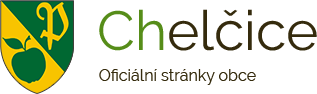 Srdečně zve veřejnost na „Vánoční čtení“ v rámci podpory čtenářské gramotnosti pro předškoláky, mladší školáky, rodiče a prarodiče.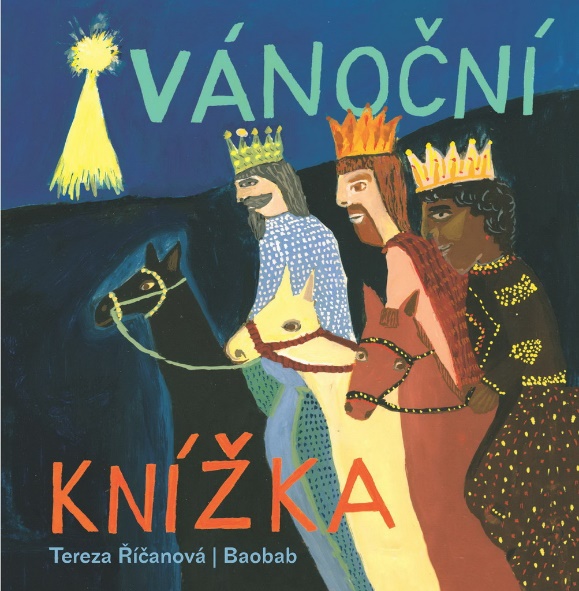 Pod vedením Mgr. Zdenky Vavruškové, Ph.D. a Magdaleny Fryšovési přečteme příběh o narození Ježíška z Vánoční knížky a popovídáme si o vánočních tradicíchvytvoříme si z papíru sněhové vločky (nůžky na manikúru jsou vítány )S sebou boty na přezutí a pohodlné oblečení na malování         a odpočinek při čtení nové knihy. 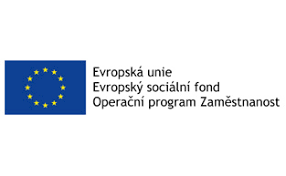 